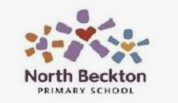 LEARNING FROM HOME – Nursery Additional activities Week beginning 8.6.20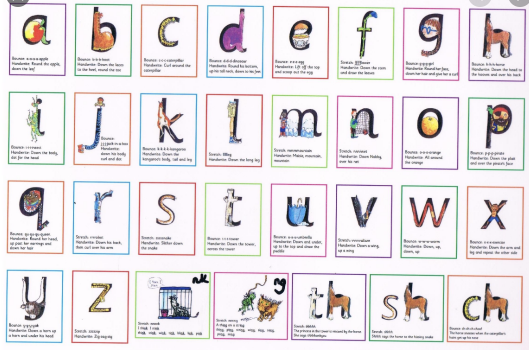 Recap your (set 1 speed sounds).Use  https://www.youtube.com/watch?v=h8m6YFr0gig or https://www.youtube.com/watch?v=qB6SvZscxggIf you are unsure how to pronounce the sounds.Complete letter formation worksheet provided or practise using pencil and paper https://www.youtube.com/watch?v=vsue4unC7YQ&t=1154sPhonics games:https://www.starfall.com/h/abcs/https://www.oxfordowl.co.uk/api/interactives/24467.htmlSensory/numeracy:Can you use homemade playdoh and make different transport? (Use the transport word mat provided for images and ideas and playdoh recipe sheet)Can you count how many you have made?What colours do you know? Can you colour the transport pictures (worksheet provided) and name the colours you have used?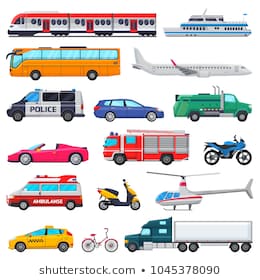 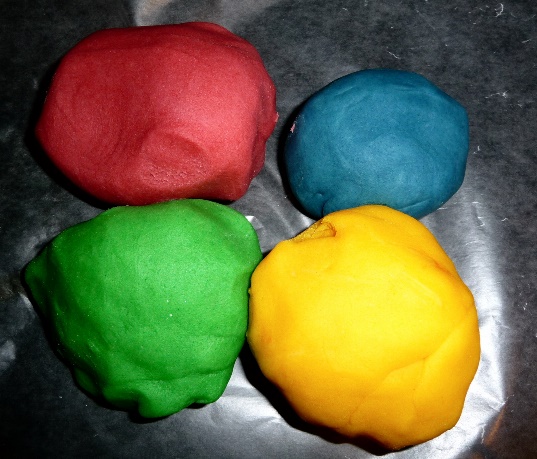 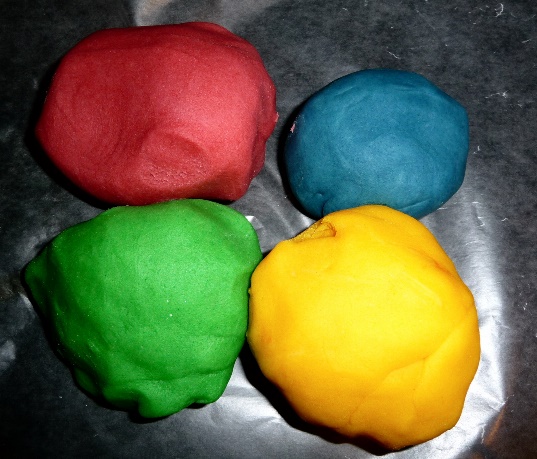 